KADRA PTT 2018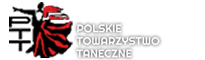 DOROŚLI POWYŻEJ 18 LAT(19+)LISTĘ UZUPEŁNIĄ 2 najlepsze pary stylu standard i latin wg Rankingu  PTT na dzień 30.06.18.(z miejsc 1-4) KADRA  PTT 2018JUNIOR II - 14 -15 LAT(do lat 15)Do Kadry PTT JUNIOR II powołuje się pary  z finałów MP- miejsca 1-3 kat.12-13 lat, LISTĘ UZUPEŁNIĄ 2 najlepsze pary stylu standard i latin wg Rankingu  PTT na dzień 30.06.18.(z miejsc 1-4) KADRA  PTT 2018MŁODZIEŻ – 16 -20 LATLISTĘ UZUPEŁNIĄ  2 najlepsze pary stylu standard i latin wg Rankingu  PTT na dzień 30.06.18.(z miejsc 1-4) 1.Wilczyński Igor HubertGrishina IrinaCENTRUM TRÓJMIASTO - GdańskMPLA1M2.Jarosz AndrzejKhrycheva AnnaPOLISH CLUB - WarszawaMPLA4M3.Le MichałJabłońska SandraDUET - WarszawaMPST1M4.Kadłubowski MaciejKopacz MajaAKSEL - RzeszówMPST2M5.Myka KrzysztofOśródka AgnieszkaMYKA – ZamośćMPST3M6.Rosiński MarcinWdowicz KatarzynaPOLISH CLUB - WarszawaMP10T1M7.Furman JakubGuzik MagdalenaIDEAKrakówMP10T2M8.Lech BartoszKopaczyńska KorneliaGRACJA - Zielona GóraRS431.12.179.Gałek MichałGałek KlaudiaDUET – WarszawaRS1m.31.12.1710.Ostrowski MateuszDudek MarzenaDŻET - Rzeszów-BoguchwałaRS3m.   31.12.171.Kalynowycz DmytroKalynowycz KaterynaSUKCES – CzęstochowaMPLA-1M14-15L.2.Miśtal SzymonDąbrowska JuliaSUKCES – CzęstochowaMPLA-2M14-15L.3.Purczyński WiktorStaśkiewicz AlicjaGRACJA - Zielona GóraMPST-1M14-15L.4.Palak TymoteuszSzymczak NataliaZAMEK - LublinMPST-2M14-15L.5.Mielczarek AdrianPasamonik IsmenaSUKCES - JaworznoMP10t-1M14-15L.6.Czechowicz SzymonPaczosa KorneliaDŻET – Rzeszów-BoguchwałaRS331.12.177.Kowalczyk MateuszStefaniak ZofiaZORBAMykanówRS231.12.178.Kuźma WojciechNowak DariaSUKCES - JaworznoMPLA-ST 1M-12-13L.9.Dobrowolski OskarSzmigielska MajaDOBROWOLSCY - CzęstochowaMPLA ST -2M12-13L.10.Stadler FranciszekRadziwoniuk NikolaSUKCES - JaworznoMPLA-3M12-13L.11Popławski IgnacyRudnicka AleksandraPOLINA'S DIAMONDS - WARSZAWAMPST-3M12-13L.1.Świątkowski Piotr
Chornenkaya AnastasiaIGLICA - WrocławMPLA1MMP10T 2MMPST3M16-18L.2.Lorek BartoszKarpińska NataliaCHAMPION TEAMWrocławMPLA2M16-18L.3.Rutka KacperLitorowicz SaraIGLICA – WrocławMP10T 1MMPLA-3MMPST-2M16-18L.4Śledź KarolOlbińska MajaLATINA - WolsztynMPST-1M16-18L.5.Kardasiński DamianSyta DariaPOLISH CLUB - WarszawaMPLA-1M16-20L.6.Banaś Adrian Tarnowska MagdalenaLIDER – LublinMPLA-2M16-20L.7.Tama Mikołaj

Kuląg MartaCLASSIC DANCESPORT WarszawaMPLA-3M16-20L.8.Frach Dominik
Wójcicka JulkaZORBA - MykanówMPST-2M16-20L.9.Drzewiecki Miłosz Telesz OliwiaLATINA – WolsztynMPST-3M16-20L.10.Karkosz FilipMagdziarz KatarzynaASTRA - SzczecinMP10T-1M16-20L.11.Kramski Damian
Skorupka AlicjaGRACJA - Zielona GóraMP10T-2M16-20L.12.Pernak Michał Matuszewska OliwiaLEWANDOWSKI – WrocławRS16-204ST13.Kucina WojciechSzymańska KarolinaCENTRUM TAŃCA - RadomRS16-203ST14Pieczyrak KamilPolewska SandraKiepura SosnowiecRS16-181ST15.Gembara OskarJabłońska LiviaGracja Zielona GóraRS16-182ST16.Dudzik OliwerKraska Kaludia Aksel RzeszówRPS16-182LA